Муниципальное бюджетное учреждение культуры«Лысьвенская библиотечная система»
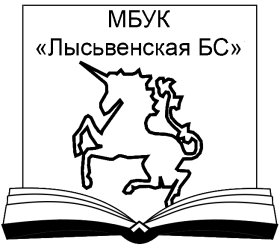 ИНФОРМАЦИОННОЕ ПИСЬМО14 октября 2020 г. в Лысьвенском округе состоится окружная акция «Читай, Лысьва-2020»!Организатор акции: Муниципальное бюджетное учреждение культуры «Лысьвенская библиотечная система»Цель: привлечение детей, подростков и молодежи к чтению книг о Лысьве, знакомству с местными авторами и новыми краеведческими изданиями.К участию приглашаются: все образовательные учреждения округа, в том числе учреждения дошкольного образования, средне - специального и высшего профессионального образования, общественные организации, молодежные объединения.Внимание! Обращаем внимание на новый краеведческий ресурс «Победа ковалась в труде и в бою» Центральной библиотеки. Книга не издана, но рабочую версию в pdf - формате можно скачать, перейдя по ссылке.Победа ковалась в труде и в бою : Лысьва в Великой Отечественной войне : сборник статей / Муниципальное бюджетное учреждение культуры «Лысьвенская библиотечная система», Центральная библиотека. – Лысьва : [б.и.], 2020. – 405 с. – URL: http://www.lysva-library.ru/download/%D0%9F%D0%BE%D0%B1%D0%B5%D0%B4%D0%B0%20%D0%BA%D0%BE%D0%B2%D0%B0%D0%BB%D0%B0%D1%81%D1%8C.pdf (дата обращения: 02.10.2020).Печатные версии книг есть в библиотеках округа и у координатора акции molysva@mail.ru. По заявке дополнительно предоставляем электронные копии произведений или ссылки на источники. ПОЛОЖЕНИЕоб организации и проведении окружной акции «Читай, Лысьва-2020!»1. Общие положения1.1.Настоящее Положение определяет цели, задачи, условия и сроки проведения окружной акции «Читай, Лысьва-2020!» (далее - акция).     1.2.Организатором акции является МБУК «Лысьвенская БС».1.3.Партнерами акции являются библиотеки округа, образовательные учреждения Лысьвенского городского округа,  учреждения культуры.1.4.Участники акции - дети и подростки в возрасте от 5 до 14 лет, молодежь. 2. Цели и задачи2.1.Цель: привлечение детей, подростков и молодежи к чтению произведений о Лысьве, знакомству с местными авторами, новыми краеведческими изданиями и электронными краеведческими ресурсами.2.2. Задачи:2.2.3. консолидация усилий библиотечного и педагогического сообществ по привлечению детей, подростков и молодежи к чтению;2.2.4. создание широкого общественного движения в поддержку чтения, сохранение отечественных традиций, патриотического воспитания подрастающего поколения.3. Условия и сроки проведения акцииТемы акции: «Великая Отечественная война  - в творчестве лысьвенских авторов»«Великая Отечественная война  в творчестве поэтов и писателей Пермского края»«Лысьва и лысьвенцы в годы войны» (воспоминания, хроника и др.)«Новое краеведческое издание» Акция проходит в три этапа:3.1. Первый этап (подготовительный) – с 05 октября по 09 октября 2020 г.:- организатор  рассылает партнерам информационное письмо-приглашение, а также материалы в помощь проведению акции. Размещает рекомендации на сайтах МБУК «Лысьвенская БС»: http://www.lysva-library.ru и http://www.цдб-лысьва.рф. Список рекомендуемых краеведческих источников. (Приложение 1)3.2. Второй этап – день проведения акции на организованных площадках учреждений в формате офлайн и/или  онлайн– 14 октября 2020 г.:- проведение офлайн - мероприятий: встречи с авторами, уроки внеклассного чтения, громкие чтения с участием приглашенных гостей, беседы, лекции, литературные обзоры, викторины и др.-   организация онлайн – мероприятий  на различных онлайн-площадках в  сети  «Интернет» (сайты; Вконтакте; Одноклассники; Facebook; Instagram; YouTube) Обязательное условие акции - хэштеги  #читайлысьва и #БиблиотекиЛысьвы  3.3. Третий этап (заключительный) - с 14 октября по 30 октября 2020 г.:- после проведения акции руководители площадок присылают отчет о результатах проведенных мероприятий на электронный адрес организатора: molysva@mail.ru - отчеты принимаются до 30 октября 2020 г. (включительно).3.4. Организатор осуществляет информационное сопровождение проведения акции.4. Подведение итогов 4.1. Итоги подводятся организатором по материалам отчетов, присланных от руководителей офлайн и онлайн - площадок (Приложение 2,3). 4.2. Сертификат (в электронном виде) получает руководитель площадки. Сертификаты высылаются с 1 ноября по 15 ноября на адрес электронной почты, указанный в отчете. 4.3.Информация об итогах акции будет размещена в СМИ, на сайтах организатора.5. Контактная информация организатораМБУК «Лысьвенская БС» Запятая Елизавета Николаевна,          Директор, тел.: 3-08-44, эл. почта: mpb_lysva@mail.ruКоординатор: Винокурова Елена Александровна, заведующий МБО тел.: 3-08-24, эл. почта: molysva@mail.ru                                                  Приложение 1                                                                                К Положению об организации                                                                                                                               и проведении  окружной акции «Читай, Лысьва-2020!»Список рекомендуемых краеведческих источников для проведения акции «Читай, Лысьва-2020»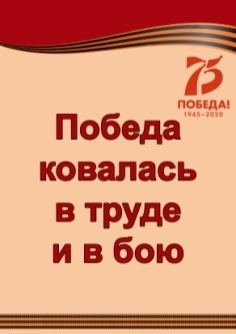 Победа ковалась в труде и в бою : Лысьва в Великой Отечественной войне : сборник статей / Муниципальное бюджетное учреждение культуры «Лысьвенская библиотечная система», Центральная библиотека. – Лысьва : [б.и.], 2020. – 405 с. – URL: http://www.lysva-library.ru/download/%D0%9F%D0%BE%D0%B1%D0%B5%D0%B4%D0%B0%20%D0%BA%D0%BE%D0%B2%D0%B0%D0%BB%D0%B0%D1%81%D1%8C.pdf (дата обращения: 02.10.2020).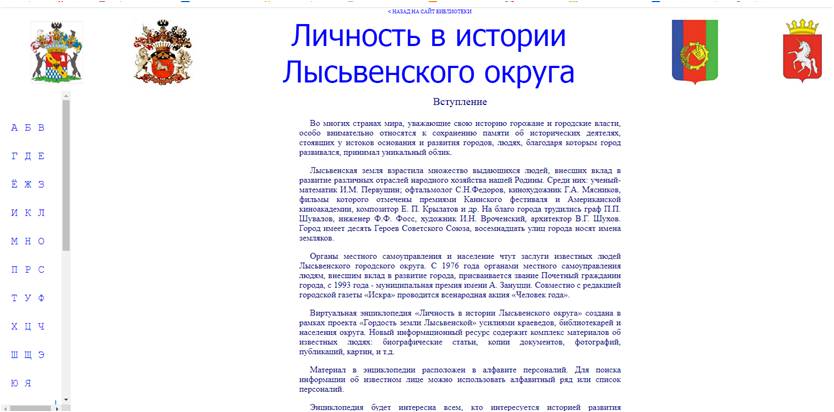   Личность в истории Лысьвенского округа : энциклопедия. – Текст электронный // Лысьвенская библиотечная система : [сайт]. – Лысьва. – 2010-2020. – URL: http://lysva-library.ru/lichnost/index.html (дата обращения: 02.10.2020).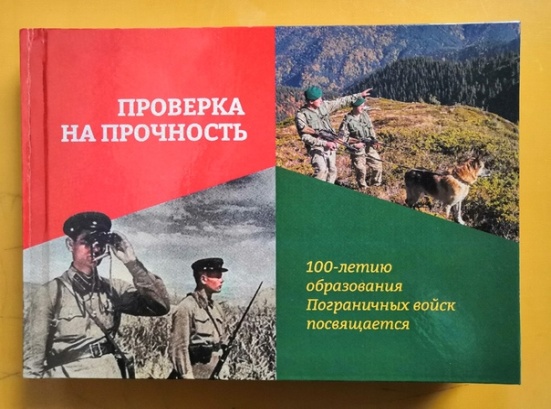 Проверка на прочность. – Пермь : Здравствуй, 2020. – 280 с.Издана по инициативе Лысьвенского общества пограничников запаса. Это сборник архивных записей и фотографий,  воспоминаний о службе, публикации о проведенных пограничниками мероприятиях.Первая часть книги посвящёна историям героев-пограничников Великой Отечественной войны. Во второй – о пограничниках запаса и ветеранов Афганской и Чеченской войн. Отечества священная палитра  : сборник стихов победителей ХVI открытого поэтического конкурса имени П. И. Шестакова. Вып. 13 / редактор-составитель И. И. Михайлов. - Лысьва : Издательский дом, 2020. - 160 с. : ил. - Книга-перевертыш: Спасибо, Парнас! : сборник стихов участников ХIХ открытого творческого фестиваля-конкурса «Парнасские забавы-2019». Вып. 12. – 100 с.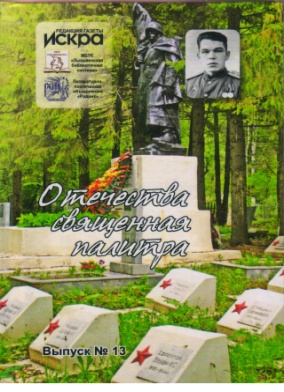 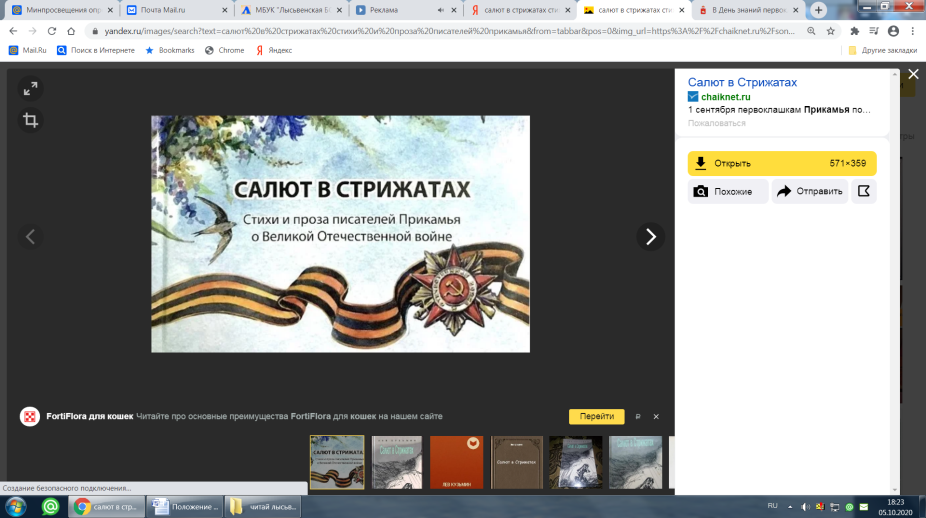  «Салют в Стрижатах» : стихи и проза писателей Прикамья о Великой Отечественной войне. Сборник стихов и рассказов пермских авторов,  посвященный юбилею Победы в Великой Отечественной войне.Можно почитать младшим школьникам, но книга в общедоступные библиотеки не поступила.Издания прошлых летТа самая весна... : 55-летию Победы посвящается / составитель И. Михайлов. - Лысьва  : Типография , 2000. – 222 с.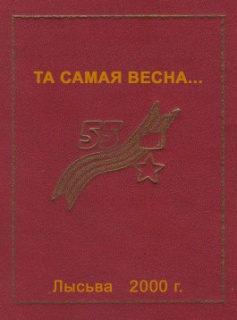 Сборник стихов лысьвенских самодеятельных поэтов-фронтовиков Сергея Александровича Селиванова и Николая Ивановича Шестакова. Выпуск издания был приурочен к 55-летию Победы советского народа в Великой Отечественной войне.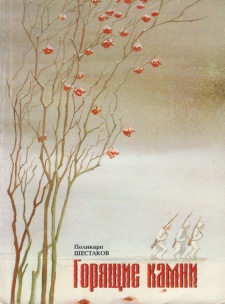 Шестаков, П. Горящие камни. – Пермь : [б.и.], 2000. – 201 с.Первая часть сборника – стихи, посвященные войне.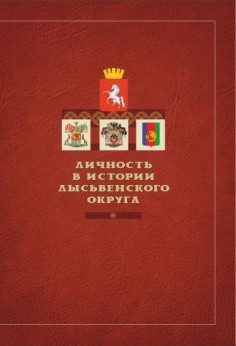 Личность в истории Лысьвенского округа : [справочник] / МБУК «Лысьв. библ. система» ; сост. Е. И. Завьялова. – Санкт-Петербург : Маматов, 2019. - 466 с. : ил. Содержатся сведения о людях, внёсших вклад в развитие Лысьвенского городского округа и различных отраслей народного хозяйства нашей родины в XVIII–XXI веках.Представлено 450 биографических справок, которые дополнены фотографиями и краткими списками литературы. Имеется справочный аппарат: указатели именной и «виды деятельности», список сокращений, тематические указатели. Книга представляет интерес для любого читателя, связанного с краеведением в силу производственной необходимости или занимающегося самообразованием.Приложение 2К Положению об организации и проведении окружной акции «Читай, Лысьва-2020!»Форма отчета  о проведении акции «Читай, Лысьва-2020!» в офлайн - форматеДата Приложение 3К Положению об организации и проведении окружной акции «Читай, Лысьва-2020!»Форма отчета  о проведении акции «Читай, Лысьва-2020!» в онлайн - форматеДата УТВЕРЖДЕНОприказом директора МБУК «Лысьвенская БС»от 01.10.2020 № 82-опФИО (полностью) руководителя площадки, должность, наименование организации Место проведения (школа,  класс, детский сад и др.)Выбранная тема акции1.«Великая Отечественная война  - в творчестве лысьвенских авторов»2.«Великая Отечественная война  в творчестве поэтов и писателей Пермского края»3.«Лысьва и лысьвенцы в годы войны» (воспоминания, хроника и др.)4.«Новое краеведческое издание» 5.Другое__________________________/нужное подчеркнутьФорма и краткое описание мероприятияГость мероприятияКоличество участников, из них с ограниченными возможностями здоровьяЭлектронная почта, телефонФото ДА/ НЕТВидеофайлыДА/ НЕТСертификат нужен ДА/  НЕТ1ФИО (полностью) руководителя площадки, должность, наименование организации2Название и краткое описание мероприятия3Вид мероприятия  проводимого в сети «Интернет» онлайн - трансляция мероприятия и/или онлайн - мероприятие, доступное в записи / нужное подчеркнуть44Ссылка на публикацию5Кол-во просмотров, указав дату предоставления отчета *Важно! Статистика прямой трансляции Вконтакте не сохраняется в метрике аккаунта и доступна только после завершения прямого эфира, поэтому ее необходимо сохранять сразу, сделав скриншот! 6Электронная почта, телефон7Сертификат нуженДА/  НЕТ